                                         КРАСНОЯРСКИЙ КРАЙАВДИНСКИЙ СЕЛЬСОВЕТ УЯРСКОГО РАЙОНААВДИНСКИЙ СЕЛЬСКИЙ СОВЕТ ДЕПУТАТОВ РЕШЕНИЕ27.09.2021г                                    п. Авда                                   №20-рО внесении дополнений в Устав Авдинского сельсовета Уярского районаВ соответствии со статьями 36, 37, 40 Федерального закона от 06.10.2003 № 131-ФЗ «Об общих принципах местного самоуправления в Российской Федерации» (в редакции Федерального закона от 30.04.2021 № 116-ФЗ «О внесении изменений в отдельные законодательные акты Российской Федерации») руководствуясь статьей 59 Устава Авдинского сельсовета Уярского района Красноярского края, Авдинский сельский Совет депутатов РЕШИЛ: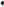 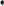 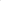 1. Внести в Устав Авдинского сельсовета Уярского района Красноярского края следующие изменения:1.1.Подпункт  8 пункта 1 Статьи 14 изложить в следующей редакции:8. прекращения гражданства Российской Федерации либо гражданства иностранного государства - участника международного договора Российской Федерации, в соответствии с которым иностранный гражданин имеет право быть избранным в органы местного самоуправления, наличия гражданства (подданства) иностранного государства либо вида на жительство или иного документа, подтверждающего право на постоянное проживание на территории иностранного государства гражданина Российской Федерации либо иностранного гражданина, имеющего право на основании международного договора Российской Федерации быть избранным в органы местного самоуправления, если иное не предусмотрено международным договором Российской Федерации;1.2. подпункт  7 пункта 1 Статьи 28 изложить в следующей редакции: «прекращения гражданства Российской Федерации либо гражданства иностранного государства - участника международного договора Российской Федерации, в соответствии с которым иностранный гражданин имеет право быть избранным в органы местного самоуправления, наличия гражданства (подданства) иностранного государства либо вида на жительство или иного документа, подтверждающего право на постоянное проживание на территории иностранного государства гражданина Российской Федерации либо иностранного гражданина, имеющего право на основании международного договора Российской Федерации быть избранным в органы местного самоуправления, если иное не предусмотрено международным договором Российской Федерации;».2. Контроль за исполнением настоящего Решения возложить на председателя Авдинского сельского Совета депутатов.З. Глава Авдинского сельсовета обязан опубликовать зарегистрированное настоящее Решение в течение семи дней со дня поступления из Управления Министерства юстиции Российской Федерации по Красноярскому краю уведомления. 4. Настоящее Решение вступает в силу в день, следующий за днем официального опубликования.Глава сельсовета,Председатель Совета депутатов                                                  Н.И.Гречухина